УПРАВЛЕНИЕ ПО ОБРАЗОВАНИЮ И НАУКЕ АДМИНИСТРАЦИИ Г. СОЧИМуниципальное бюджетное учреждение дополнительного образования«Эколого-биологический центр имени С.Ю. Соколова» г. СочиТЕМА: МОДЕЛЬ ОРГАНИЗАЦИИ ТРУДОВОГО ВОСПИТАНИЯВ МУНИЦИПАЛЬНОМ БЮДЖЕТНОМ УЧРЕЖДЕНИИ ДОПОЛНИТЕЛЬНОГО ОБРАЗОВАНИЯ«ЭКОЛОГО-БИОЛОГИЧЕСКИЙ ЦЕНТР ИМЕНИ С.Ю.СОКОЛОВА» Г. СОЧИАвторы: Баланюк Т.И., заместитель директора по учебно-воспитательной работе, педагог дополнительного образования МБУ ДО ЭБЦСочи, 2018 г.ВВЕДЕНИЕ«Творческий труд возможен только тогда, когда человек сознательно видит в работе радость, понимает пользу и необходимость труда, когда труд делается для него основной формой проявления личности и таланта». Эти слова А.С. Макаренко, несмотря на прошедшие десятилетия, стали ещё более актуальными в наши дни.От привычки к труду во многом зависит и способность школьников найти своё место в жизни. Успешное формирование личности в настоящее время может осуществляться только на основе разумного организованного соединения учебной с практической трудовой деятельностью. Ведь в процессе труда создаются не только материальные и духовные ценности, но и развиваются они сами, приобретают новые навыки и знания, раскрывают свои способности.В последнее время стало заметно изменение отношения у молодёжи к физическому труду, и в первую очередь – к труду на земле. Он стал считаться непрестижным. Как показали результаты исследований Института социологии РАН, в представлениях выпускников средних школ успешная карьера, престижный статус и соответствующий уровень достатка несовместимы с рабочими профессиями. А ведь ещё совсем недавно повседневный труд являлся нормой жизни для всех людей. Но сегодня необходимость повседневного труда поставлена под сомнение. Детей стали больше загружать «развивающими» занятиями, освободили от обязанностей по дому и в школе. Примеры трудолюбия практически исчезли из книг, кинофильмов и популярных телесериалов. Конечно, технический прогресс позволяет тратить гораздо меньше усилий и времени в быту. Но совсем отменить физический труд невозможно. Тем более, что, в первую очередь, он нужен ребенку для нормального развития его как личности. Отрицательное отношение к физическому труду у молодежи приводит к проблемам при выборе профессии, снижению качественного выполнения своих обязанностей.Потребность современного общества в высококвалифицированных специалистах, обладающих глубокими знаниями и способностями, обусловила повышение значимости естественнонаучного образования, подготовку кадров, которые смогли бы обеспечить научную и техническую конкурентоспособность страны. Одним из его главных направлений является биологическое и эколого-биологическое дополнительное образование детей. Важное отличие этого образования -  включение не только фундаментальных знаний, но и прикладных отраслей, в том числе медицины и ветеринарии, сельского и лесного хозяйства, охраны природы. Одна из ключевых проблем современного образования - сосредоточивание внимания в процессе трудовой деятельности на обучении учащегося отдельным приемам, процедурам без их особой связи и взаимодействия с остальными предметами, изучаемыми в школе. «За рамками образовательного процесса остаются общие смыслы, проблемы и тенденции культурно-технологического развития человека и общества, перспективы профессионального самоопределения».  Изученные, но не применяемые на постоянной основе знания быстро забываются и, таким образом не могут быть использованы в профессиональной деятельности.Практические умения и навыки приобретаются только в процессе трудовой деятельности. Тем более, что в настоящее время учебно-опытные участки ОДО – это едва ли последние островки, где детей учат трудиться физически, работать на земле.Большой эффект имеет также опытническая деятельность школьников. Она способствует воспитанию у школьников инициативы, активного, добросовестного отношения труду.Все вышеизложенное и явилось предпосылкой создания комплекса(модели) трудового воспитания в МБУ ДО ЭБЦ.При его разработке мы опирались на ведущие концептуальные идеи системы дополнительного образования детей:свободный выбор ребенком видов и сфер деятельности;ориентация на личностные интересы, потребности, способности ребенка;возможность свободного самоопределения и самореализации ребенка;единство обучения, воспитания, развития;практико-деятельностная основа образовательного процесса.Разработанная в эколого-биологическом центре модель организации трудового воспитания обеспечивает учет индивидуальных особенностей и потребностей учащихся, который осуществляется по направлениям развития личности и в соответствии с добровольным выбором обучающихся через такие формы как экскурсии, кружки, научные исследования, общественно-полезные практики.Модель определяет состав и структуру направлений, формы организации, объём деятельности для учащихся с учетом их интересов и возможностей Центра.Цель: формирование у учащихся практических умений и опыта, необходимых для выбора будущей профессии биологической и сельскохозяйственной направленности, создание условий для развития инициативности, изобретательности, гибкости мышления.Задачи:реализация дополнительных общеобразовательных общеразвивающих программ, направленных на освоение прикладной предметной области биологической и сельскохозяйственной направленности, на удовлетворение потребностей подростков в социализации, профориентации, самоопределении, которые, в силу объективных обстоятельств, не всегда возможно реализовать в общеобразовательных организациях;формирование мотивации для интеллектуального и творческого развития учащихся с учетом потребностей государства и общества; ознакомление с трудом взрослых, воспитание уважения к труженику и результатам его труда, стремления оказать ему помощь;формирование системы знаний, умений, навыков в избранном направлении деятельности.Субъектамитрудового воспитания являются педагоги дополнительного образования, учащиеся ЭБЦ, родители (законные представители) учащихся.Гипотеза. Создание модели трудового воспитания, направленной на формирования адекватных стратегий и конкретных технологий взаимодействия с объектами агроэкосистем, позволит повысить результативность деятельности центра, направленной на воспитание экологической грамотности, формирование личности.Муниципальное бюджетное учреждение дополнительного образования «Эколого-биологический центр имени С.Ю. Соколова» г. Сочи обладает необходимыми и достаточными ресурсами для реализации модели трудового воспитания учащихся: кадры (квалифицированные педагоги, методисты по определенным областям знаний): материальное обеспечение:на территории площадью 1,5 га имеются: сад с плодовыми культурами умеренной и субтропической зон, учебно-опытный участок, теплицы, специализированная лаборатория; ;методическое обеспечение.	Педагогами МБУ ДО ЭБЦ создан ряд авторских дополнительных общеразвивающих программ по различным направлениям деятельности. Дополнительные общеобразовательные общеразвивающие программы ежегодно проходят экспертную оценку и корректировку с учетом современных достижений науки, техники и технологий.Модель трудового воспитания в эколого-биологическом Центре. Нормативно-правовое обеспечение инновационной программы.Модель составлена на основе следующих нормативно-правовых документов:I. Общие документы, регламентирующие дополнительное образование детей: Федеральный закон от 29 декабря 2012 г. № 273-ФЗ «Об образовании в Российской Федерации»; Государственная программа Российской Федерации «Развитие образования» на 2013-2020 годы, утвержденная постановлением Правительства Российской Федерации от 15 апреля 2014 г. № 295; Федеральная целевая программа развития образования на 2016–2020 годы (утверждена постановлением Правительства РФ от 23 мая 2015 г. № 497); Концепция развития дополнительного образования детей, утвержденная распоряжением Правительства Российской Федерации от 4 сентября 2014 г. № 1726-р; Приказ Минобрнауки России от 29 августа 2013 г. № 1008 «Об утверждении Порядка организации и осуществления образовательной деятельности по дополнительным общеобразовательным программам»; Указ Президента Российской Федерации от 7 мая 2012 г. № 599 «О мерах по реализации государственной политики в области образования и науки»; Национальная стратегия действий в интересах детей Российской Федерации до 2017 года, утвержденная Указом Президента Российской Федерации от 1 июня 2012 г. № 761; Концепция общенациональной системы выявления и поддержки молодых талантов (утверждена 3 апреля 2012 года Президентом Российской Федерации); Постановление Главного государственного санитарного врача Российской Федерации от 4 июля 2014 г. № 41 «Об утверждении СанПиН 2.4.4.3172-14 “Санитарно-эпидемиологические требования к устройству, содержанию и организации режима работы образовательных организаций дополнительного образования детей”» Постановление Правительства Российской Федерации «Об утверждении Правил выявления детей, проявивших выдающиеся способности, сопровождения и мониторинга их дальнейшего развития» от 17.11.2015 г. №1239. Письмо Минобрнауки России от 16.11.2015 г. №09-3242 с «Методическими рекомендациями по проектированию дополнительных общеразвивающих программ (включая разноуровневые программы). Закон Краснодарского края «Об образовании»;План мероприятий направленных на популяризацию рабочих и инженерных профессий, утвержденный распоряжением Правительства Российской Федерации от 5 марта 2015 г. №366-р;  	Устав Центра;Приказ МБУ ДО «Эколого-биологического центра имени С. Ю. Соколова» г. Сочи от 18.02.2017 г. № 14 «О разработке и реализации проекта «Опытническое растениеводство и природное земледелие».Модель трудового воспитания Центра создаёт условия для осуществления трудовой деятельности учащихся как во время во время практических занятий в объединениях, так и в летних лагерях труда и отдыха, а также в ходе проведения экскурсий, участия в городских научных, научно-практических конференций, экологических и природоохранных акциях.Идея модели тесно переплетается с современными инициативами введения в образовательные программы школ уроков «земледелия», цель которых сделать сельскохозяйственное растениеводство интересным и понятным для учащихся, через труд на земле привить им любовь к природе и уважение к человеку труда. Актуальность проекта вызвана как мировыми и отечественными тенденциями изменения условий формирования личности, так и необходимостью создания системы воспитания, наиболее полно удовлетворяющей интересам государства, общества, учащихся и их родителей. Модель помогает не только научить учащихся способам экологически безопасного и ресурсосберегающего земледелия, но и на практике познакомить их с профессиями, связанными с биологией, растениеводством и животноводством, сделать осознанный выбор.Средствами реализации модели трудового воспитания являются:обучение трудовым навыкам; организация трудовой деятельности; воспитательные, профориентационные, социально значимые мероприятия;собственно трудовая деятельность; исследовательская деятельность.Модель трудового воспитания эколого-биологического центра состоит из пяти блоков (Приложение 1): Дополнительные общеобразовательные общеразвивающие программы.Инновационный проект «Школа опытнического растениеводства и природного земледелия».Исследовательская деятельность.Летний лагерь труда и отдыха «Пчелки».Социальная практика.Дополнительные общеобразовательные общеразвивающие программы. Формирование трудолюбия и творческого отношения к труду осуществляется в процессе учебного труда - главного труда учащихся. Мы считаем, что учебный труд важен не сам по себе, а должен воспитывать уважения к труду и к людям труда; формировать не просто трудолюбие, а творческое отношение к труду, обучать не «как надо делать», а «почему надо делать так»; не просто усилить практическую направленность обучения, а по возможности дать профессиональную ориентацию (6, 7).		Модель трудового воспитания осуществляется в рамках трехступенчатой системы дополнительного образования, предусматривающую реализацию дополнительных общеобразовательных общеразвивающих программ, рассчитанных на различный возраст.1 ступень. Образовательный модуль «Азбука юного агронома» (1-4 классы)включают объединения: «Юный эколог», «Мир вокруг нас», «Домашний зоопарк», «Юный исследователь», «Юный натуралист». На данной ступени учащиеся младших классов знакомятся с основами земледелия, ассортиментом растений, выращиваемых в сочинском регионе, условиями их выращивания. В результате у детей формируется бережное отношение к природе, желание участвовать в её охране; вырабатывается интерес к труду, дисциплинированность; навыки соблюдения правил выполнения и ответственности за порученное дело.2 ступень «Пионеры природного земледелия» (5-7 класс) включает объединения: «Лекарственные растения», «Садоводство», «Природное земледелие», «Ландшафтный дизайн», «Юный эколог», «Фитодизайн». Эта ступень обучения  предполагает изучение теоретических основ природного земледелия и почвоведения, растениеводства, химии. Практической составляющей являются непосредственная деятельность на учебно-опытном участке и исследовательская работа в лаборатории (проведение эксперимента, умение оценивать результаты, делать выводы).3 ступень. Образовательный модуль «Экокласс» (8-11 классы) включает объединения «Природное земледелие», «Ландшафтный дизайн», «Лекарственные растения», «Садоводство», «Исследования в природе».Дополнительное образование на третьей ступени в себя исследовательскую деятельность обучающихся в полевых условиях и проведение  опытнической  работы. На данной ступени формируется понимание необходимости научных знаний, совершенствуются универсальные учебные действия: умение планировать трудовую деятельность, рационально использовать время и материальные ресурсы, соблюдать порядок на рабочем месте и участке, формируется и развивается позитивное отношение к трудовой деятельности.В настоящее время в рамках проекта JuniorSkills WorldSkills Russia педагогами Центра разработаны дополнительные общеобразовательные программы, ориентированная на труд в области ландшафтного дизайна и химического анализа, направленные на воспитание экологически осознанного отношения к окружающей среде и сохранения природных ресурсов. Узнав тонкости такой работы, возможно, часть учащихся захочет стать ландшафтными дизайнерами, агрономами, садоводами, фермерами. Но даже те, кто не выберет данные профессии, смогут изменить свое отношение к природе, понять, как минимизировать антропогенное влияние на гармоничное равновесие природы при производстве основных продуктов питания.К.Д Ушинский, говоря о значении воспитания, говорил, что оно "не только должно развивать разум человека и дать ему известный объем сведений, но должно зажечь в нем жажду серьезного труда, без которого жизнь его не может быть ни достойной, ни счастливой».Обычно учащиеся в течение многих лет изучают разрозненные дисциплины, не выделяя никакой связи между ними.  В настоящее время всё более необходимыми становятся не сами знания, а знание о том, где и как их применять. Поэтому применение модели открывает возможность метапредметного обучения учащихся.  На занятиях в объединениях и кружках, учебно-опытном участке, лаборатории, проводя эксперименты и опытные работы, учащиеся получают понимание роли человека в природе и обществе, осознание основной идеи, поиска нужной информации, обучаются применять на практике и в комплексе полученные на уроках биологии, математики, физики и химии знания. Полученные навыки они с успехом могут использовать в любой области биологических знаний. Инновационная площадка. С 2017 года на базе Центра реализуется инновационный проект «Школа опытнического растениеводства и природного земледелия». Деятельность школы организуется по направлениям:изучение эффективности микробиологических препаратов, повышающих плодородие почвы и способствующих получению экологически чистой продукции;изучение методов природного земледелия, позволяющих снизить затраты труда при выращивании продовольственных культур и сохраняющих плодородие почвы;поиск и адаптация новых плодовых, овощных и лекарственных культур, способных эффективно выращиваться в сочинском регионе.В ходе реализации проекта учащиеся вовлечены в трудовую деятельность на учебно-опытном участке по выращиванию редких и перспективных субтропических культур (чайот, куркума, бутия душистая, киви).Изучение методов природного земледелия в системе дополнительного образования является, на наш взгляд, лучшим способом обучения молодежи актуальным практическим навыкам в растениеводстве. При этом в образовательном процессе используются более простые, не требующие больших вложений агроприёмы и методы выращивания сельскохозяйственных культур, а также растений, выращивание которых возможно без сложного для учащихся ухода за ними. Такой подход наиболее точно соответствует требованиям ФГОС, позволяет на практике применять знания, полученные на занятиях биологического и химического циклов. Причём эти приёмы и методы природного земледелия открывают широкие возможности для всестороннего воспитания и развития творческой деятельности и духовно- нравственного потенциала, высокого уровня самосознания, дисциплины, способности сделать правильный нравственный выбор у школьников.Исследовательская деятельность организована на всех ступенях образовательного процесса в зависимости от возраста и степени подготовленности учащихся (от небольших экспериментов до написания исследовательской работы), так как способствует глубокому усвоению знаний укрепляет интерес к профессиональной деятельности. Она включает в себя обучение основным методам исследований, проведение опытов и экспериментов с сельскохозяйственными растениями и животными, работу с литературными источниками и Интернет-ресурсами. Кроме этого, участие учащихся в проектно-исследовательской работе не только снимает создаваемое частью средств массовой информации негативное отношение к физическому труду вообще и труду на земле в частности, но и формирует правильное отношение к окружающему миру, способствует развитию личностных качеств и гражданской позиции.		В рамках данного блока основной акцент сделан на использование в трудовой деятельности способов, методов и приёмов, не требующих применения сложной, дорогостоящей техники и оборудования, трудных в приобретении и вредных для здоровья препаратов.		По результатам исследовательской деятельности организуется обязательное публичное представление опыта работы учащихся на научно-практических конференциях различного уровня (от муниципальных до федеральных).Таблица 1. Количество учащихся, принявших участие в научных конференциях в 2016-2018 гг.Летний лагерь труда и отдыха «Пчёлки». В летний период в рамках модели трудового воспитания на базе Центра ежегодно организуется лагерь труда и отдыха «Пчёлки». Программа деятельности лагеря труда и отдыха имеет целью приобщение учащихся к трудовой деятельности, обучение навыкам сельскохозяйственного труда, создание оптимальных условий, обеспечивающих отдых детей, их оздоровление и творческое развитие, экологическое образование и просвещение. Сельскохозяйственное, экологическое и трудовое воспитание в лагере труда и отдыха развивает у подростков инициативность, стимулирует свободное проявление личности, активизирует и закрепляет знания, полученные в течение учебного года. Пребывание учащихся в лагере способствует у них формированию трудолюбия, культуры межличностных отношений, социальной адаптации.Программа лагеря труда и отдыха рассчитана на 18 календарных дней и строится на принципах экологически ориентированного труда и отдыха. Она включает в себя активную трудовую деятельность, углубление и расширение теоретических знаний учащихся о целостности экосистем, приобретении практических и трудовых навыков, оказание помощи в профессиональной ориентации. Участниками программы являются учащиеся Центра и общеобразовательных школ города Сочи в возрасте от 14 до 17 лет, в том числе находящихся в трудной жизненной ситуации (сирот, инвалидов, находящихся на учёте в комиссиях по делам несовершеннолетних). Для учащихся младших возрастов организован экологический лагерь.Работа учащихся в трудовом лагере.В ходе реализации программы лагеря учащиеся приобщаются к трудовой деятельности, получают навыки сельскохозяйственного труда и опытнической работы, знакомятся с будущими профессиями.За время трудовой смены учащимися выполнены следующие виды работ:проведены агротехнические работы научебно-опытных участках (прополка, рыхление, полив, посадка, черенкование, подвязка на участках цветоводства, овощеводства, зеленой архитектуры, ландшафтного дизайна);благоустройство территории эколого-биологического центра (чистка ливневых стоков, дорожек, разработка и очистка новых участков). высаживание рассады томатов, перца, баклажанов, цветов (цинии, тагетеса, рудбекии, ромашки и других);посадка огурцов, фасоли, кабачков, тыквы, чайота;уход за цветочными культурами (полив, прополка, рыхление);уход за животными: кроликами, мускусными утками, декоративными птицами, крысами, хомяками, шиншиллами;изучение агротехнических приемов выращивания и методов защиты садовых и лекарственных культур от вредителей и болезней;очистка территории Центра от растительных остатков;перенос земли и перегноя на УОУ под деревья сада Центра;работы в террариуме.Социальные практики. В целях привития учащимся уважительного отношение к человеку труда и труду на земле педагогами Центра регулярно проводятся экскурсии во Всероссийский НИИ цветоводства и субтропических культур. Сочинский национальный парк, где учащиеся знакомятся с различными профессиями.	Учащиеся эколого-биологического центра участвуют в разнообразных экологических и природоохранных акциях: «Черное море - одно на всех», «Чистые берега», «Живи, родник» (уборка бытового мусора пляжной полосы, вдоль русел рек), «Моя земля начинается с меня»(благоустройство пришкольных территорий), «Зеленая волна»(создание  школьных питомников, высадка сеянцев и/или деревьев),«Птицы Кубани» (изготовление кормушек и подкормка птиц);являются участниками и победителями экологических конкурсов «Птичий марафон», акция «Птичкин дом» (изготовление гнёзд и скворечников для птиц), «Юннат» (участие в практической деятельности на учебно-опытных участках и личных подсобных хозяйств в области растениеводства и пчеловодства) и многих других. Информационно-методическое обеспечение	ЭБЦ ежегодно становится площадкой для организации краевых и городских семинаров, мастер-классов, курсов повышения квалификации. Так, в 2017-2018 учебном году на его базе проводилась краевая курсовая подготовка педагогов дополнительного образования, где проводились лекционные и практические занятия для слушателей курсов. Среди тем выступлений – «Формы организации занятости детей в летнее время», «Интегрированный подход к организации учебно-воспитательного процесса», «Социальное партнёрство как ресурс для проведения образовательных практик и воспитания жизненной активности». 	Педагогами ЭБЦ подготавливаются материалы методического, информационно-справочного, технического характера для педагогов образовательных организаций города, на официальном сайте постоянно обновляется информационно-методический материал, в том числе в разделах «Проекты, реализуемые на учебно-опытных участках» и «Инновационная деятельность». 	В рамках организационно-массовой деятельности Центр организует и проводит городские конкурсы и акции, семинары и мастер-классы. Например, в рамках утренников для младших школьников, приводящихся на Новый год и в Масленицу, они обучаются изготовлению поделок и подарков для родных и близких. При проведении экологических акций «Экологический марафон», «Цвети, Земля!», экологического месячника, посвящённого Дню Земли, экологического конкурса Птичий марафон» учащиеся участвуют Создание модели организации трудового воспитания на базе эколого-биологического центра г. Сочи является перспективным направлением деятельности любого учреждения, осуществляющего обучение в естественнонаучной области.  Она направлен не только в область образования, но и в область социального партнерства, так как требует привлечения большого количества участников. И может быть использована в организациях, осуществляющих свою деятельности в области земледелия, садоводства, защиты растений, ландшафтного дизайна.Модель является важным элементом в организации дополнительного образования не только одаренных детей, но и всех заинтересованных естественными науками школьников. Она соответствует стратегическим направлениям развития образования РФ, способствует решению задач государственной политики в области образования, одной из которых является создание образовательной среды для саморазвития и самореализации личности, способствующей формированию совокупности «универсальных учебных действий», обеспечивающих компетенцию «научить учиться» (ФГОС нового поколения). Заключение1. Ключевыми направлениями трудового воспитания является изучение учащимися основ выращивания овощных, садовых и декоративных культур. Участвуя в учебно-производственной деятельности, экскурсиях, акциях, учащиеся создают электронные презентации, исследовательские работы, проекты, практически осваивают знания по биологии и сельскому хозяйству.2. Работа в проекте «Школа опытнического растениеводства и природного земледелия» – это инновационная форма работы с учащимися общеобразовательных организаций, объединяющая усилия педагогов, учёных научных учреждений, центров труда и занятости населения.3. Модель трудового воспитания знакомит учащихся со специальностями, сельскохозяйственной направленности. В этом отношении она становятся началом формирования жизненного опыта учащихся в учебно-трудовой, опытнической, познавательной и исследовательской работе.4.Модель имеет четко выраженную практическую направленность, помогает учащимся использовать теоретические знания для понимания проблем сельскохозяйственной практики, раскрывает их основное содержание в биологическом и технологическом аспектах. Она способствует целенаправленной подготовке учащихся к поступлению в высшие учебные заведения аграрного профиля, зарождение интереса к сельскому хозяйству и предпринимательской деятельности. Использованная литература:Макаренко А. С. Педагогические сочинения: В 8-ми т. Т. 4М.: Педагогика, 1984.Константиновский Д. Л., Вознесенская Е. Д., Чередниченко Г. А. Рабочая молодежь России: количественное и качественное измерения. [Электронный ресурс]. – М.: ЦСИ. 2013. – 277 с.).(Концепция долгосрочного социально-экономического развития России до 2020 года).Каплан Б.М. О современном содержании естественнонаучной направленности в дополнительном образовании детей // Экологическое образование для устойчивого развития: теория и педагогическая реальность: Материалы Международной научно-практической конференции. – Н. Новгород: НГПУ им. К. Минина, 2015. – С. 357–361).(Концепция технологического образования технологического образования в системе общего образования в Российской Федерации)Григорьев Д.В. «Внеурочная деятельность школьников». Методический конструктор: пособие для учителя/ Д.В. Григорьев, П.В. Степанов. – М.: Просвещение, 2010.«Примерные программы внеурочной деятельности». Начальное и основное образование / под ред. В.А. Горского. – М.: Просвещение, 2010.http://standart.edu.ru/ [электронный ресурс]http://fgos.isiorao.ru/ [электронный ресурс]Белоусова Т. Л., Бостанджиева Н.И., Казаченок Н.В. «Духовно-нравственное развитие и воспитание младших школьников» /Серия «Работаем по новым стандартам»,- М.:Просвещение, 2011, ч.1,2.Сидоров С.В. «Основные модели образования» (электронный ресурс)// Сидоров С.В. Сайт педагога-исследователя. /http//si-sv.com/publ/1/osnovnye_modeli_obrazovanija/14-1-0-504/Приложение №1Модель организации трудового воспитанияв муниципальном бюджетном учреждении дополнительного образования «Эколого-биологический центр имени С.Ю. Соколова» г. Сочи 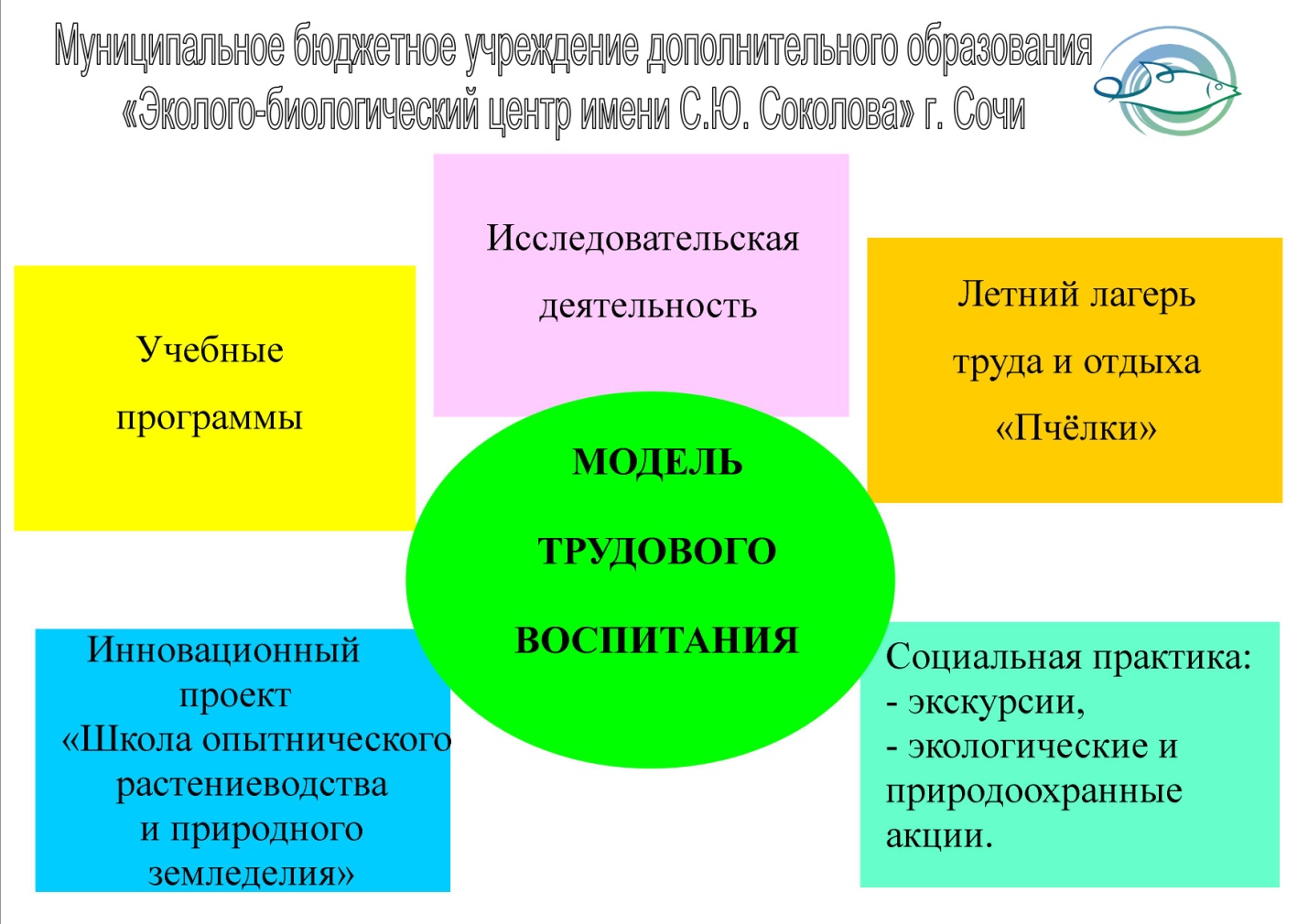 Конкурсы и конференцииКоличество учащихся, человекКоличество учащихся, человекКоличество учащихся, человекКонкурсы и конференции2016г2017г2018г«Первые шаги в науку»242730Им. В.И. Вернадского101822Я-исследователь6810Малая сельскохозяйственная Академия Кубани141622